التصحيح النموذجي لموضوع الفلسفة لشعبتي علوم تجريبية و رياضيات بكالوريا 2011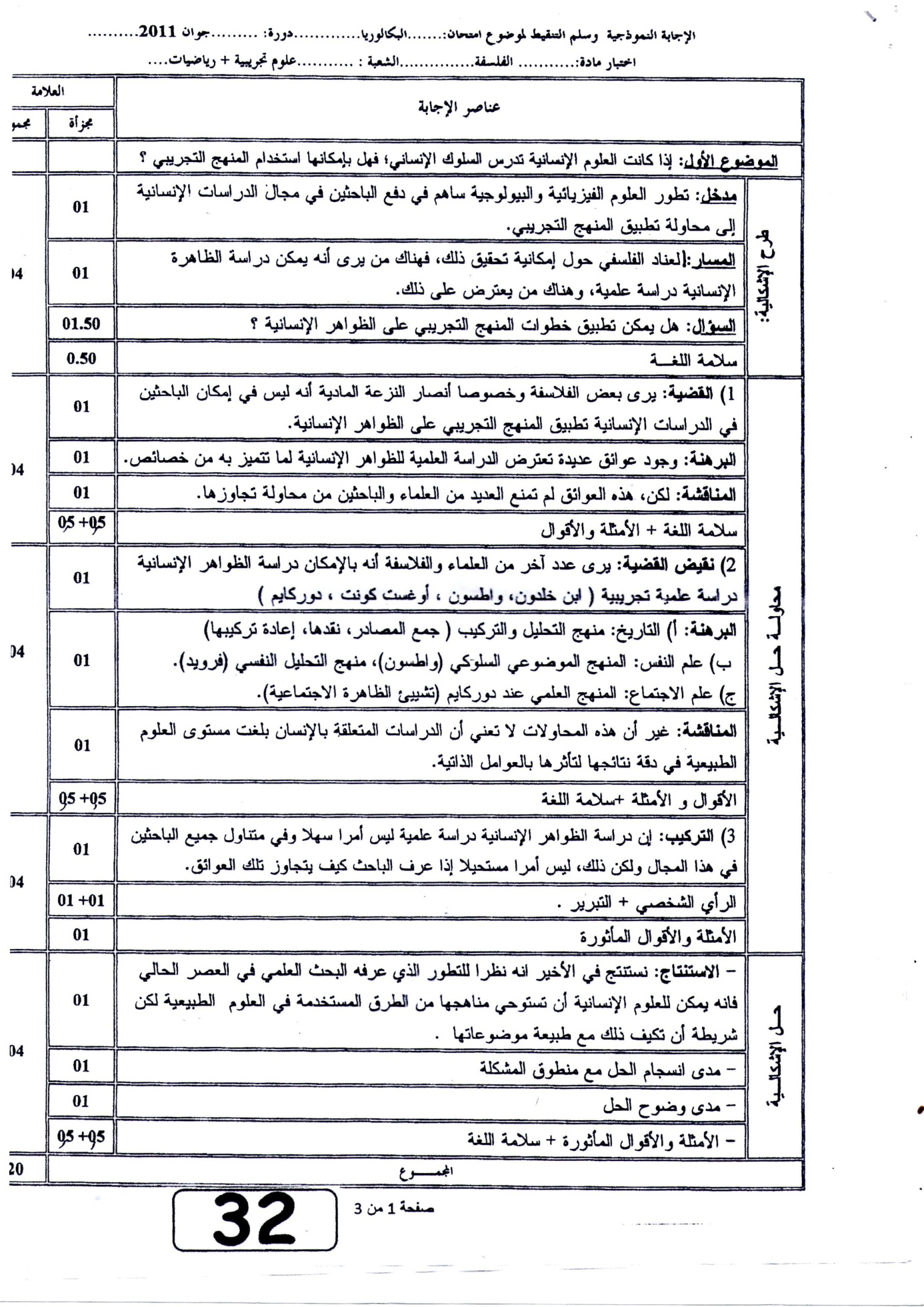 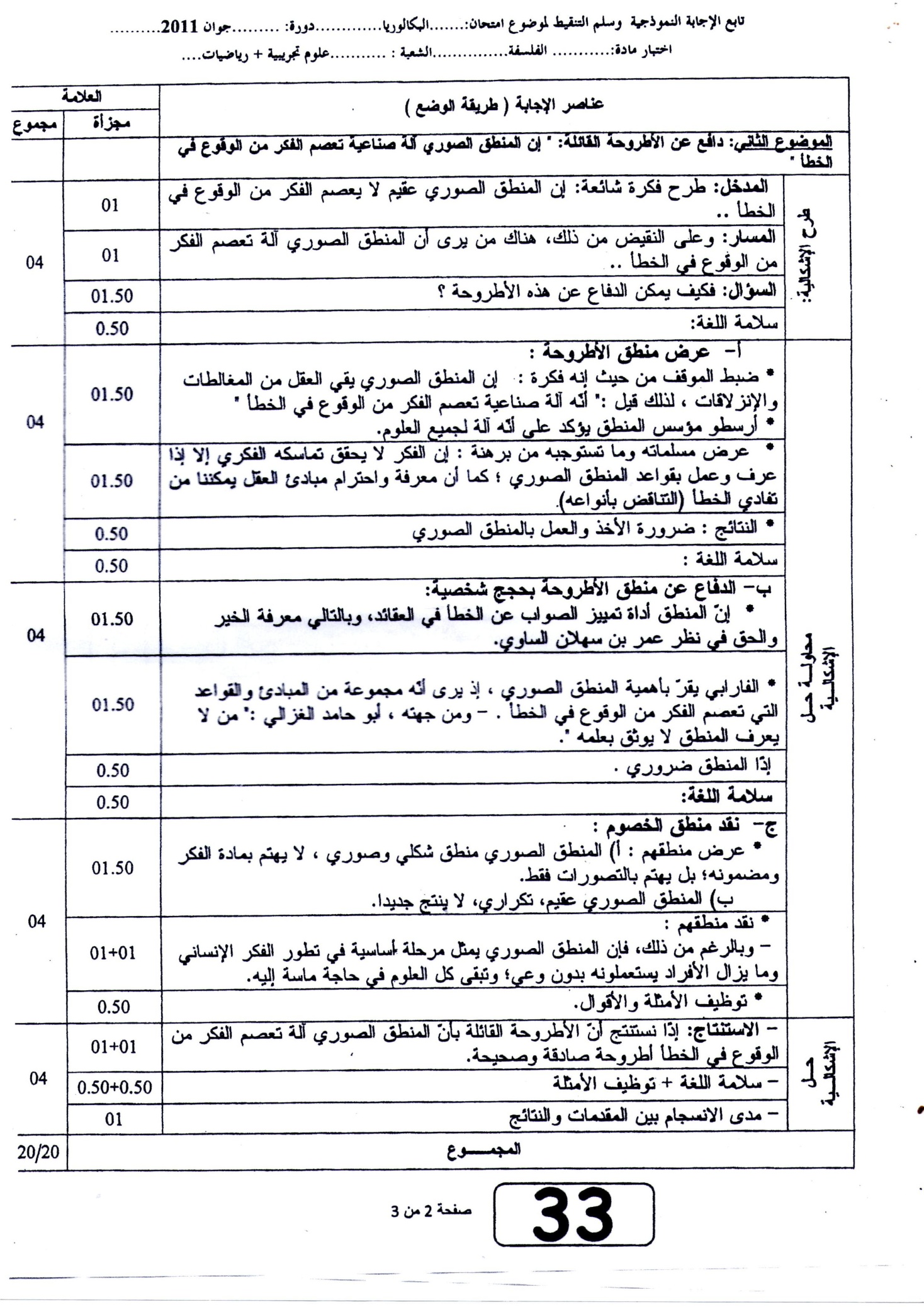 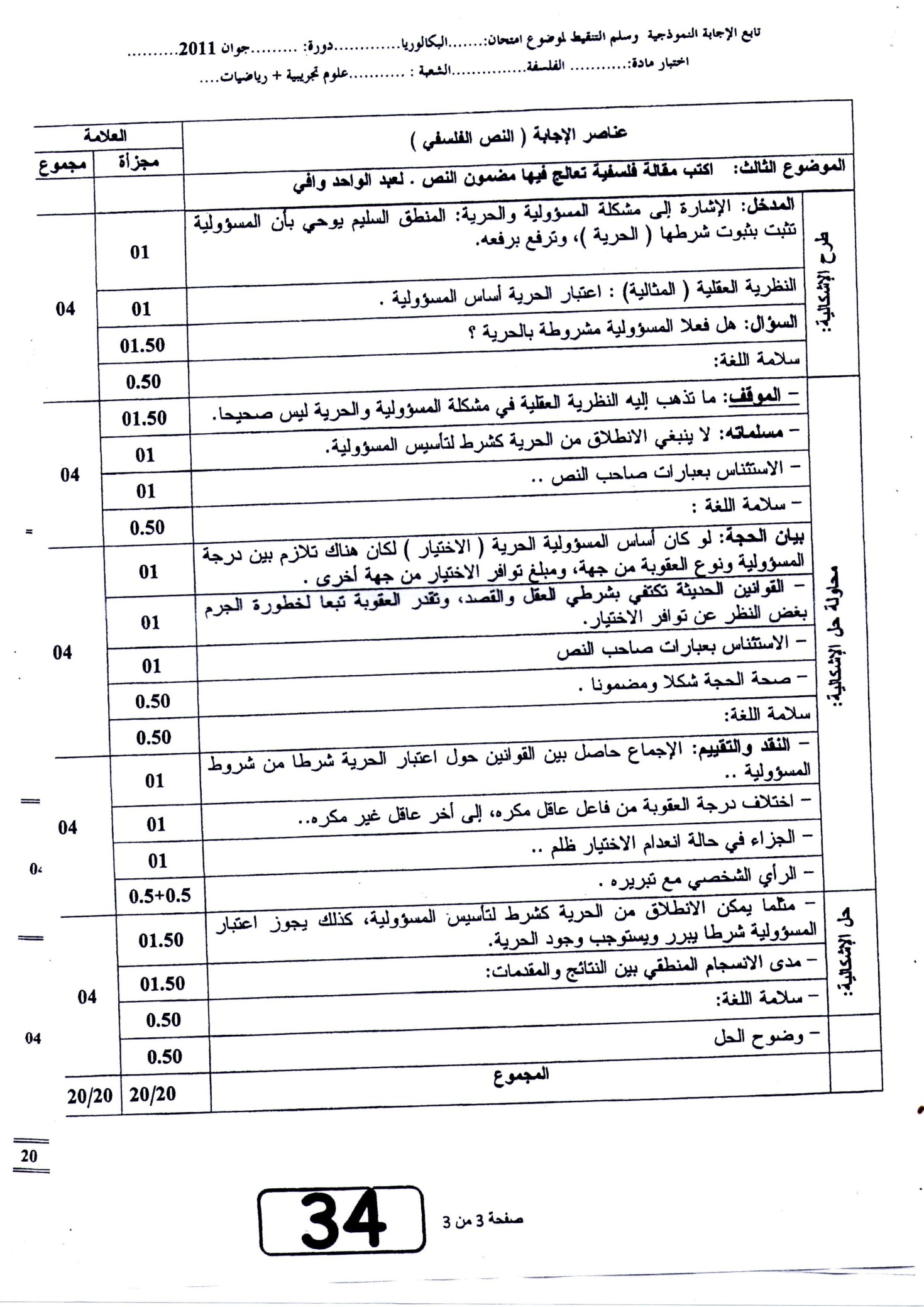 